						    ПРОЕКТ №125 від 25.01.2021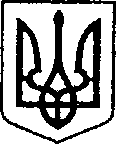            УКРАЇНА						ЧЕРНІГІВСЬКА ОБЛАСТЬ	ПроектН І Ж И Н С Ь К А    М І С Ь К А    Р А Д А сесія VIII скликанняР І Ш Е Н Н Явід 		 2021 року		м. Ніжин	                            №Відповідно до статей 25, 26, 42, 59, 73 Закону України “Про місцеве самоврядування в Україні”, Земельного кодексу України, Податкового кодексу України, Закону України “Про оренду землі”, рішення Ніжинської міської ради від 08 липня 2015 року №6-69/2015 “Про затвердження місцевих податків” (із змінами), Регламентy Ніжинської міської ради Чернігівської області затвердженого рішенням Ніжинської міської ради Чернігівської області від 27 листопада 2020 року №3-2/2020, розглянувши клопотання підприємств та організацій, заяви фізичних осіб-підприємців, фізичних осіб, технічні документації щодо відведення земельних ділянок, міська рада вирішила:1.Припинити фізичній особі Кондратенко Марині Віталіївні право користування на умовах оренди земельною ділянкою площею 0,2100 га за адресою: м.Ніжин, вул. Носівський шлях, 52а/1, кадастровий номер 7410400000:03:023:0077 для розміщення та експлуатації основних, підсобних і допоміжних будівель та споруд підприємств переробної, машинобудівної та іншої промисловості (розміщення нежитлової будівлі «матеріальний склад») відповідно до Договору оренди землі від 08 листопада 2019 року  внесеного до Державного реєстру речових прав на нерухоме майно 20 листопада 2019 року номер запису про інше речове право: 34281863 у зв’язку зі зверненням орендаря.2.Припинити фізичній особі Кондратенко Марині Віталіївні право користування на умовах оренди земельною ділянкою площею 0,3200 га за адресою: м.Ніжин, вул. Носівський шлях, 52а/2, кадастровий номер 7410400000:03:023:0078 для розміщення та експлуатації основних, підсобних і допоміжних будівель та споруд підприємств переробної, машинобудівної та іншої промисловості (розміщення нежитлової будівлі «склад пиломатеріалів») відповідно до Договору оренди землі від 08 листопада 2019 року  внесеного до Державного реєстру речових прав на нерухоме майно 16 листопада 2019 року номер запису про інше речове право: 34231187 у зв’язку зі зверненням орендаря.3. На підставі ст. 32², 33 Закону України «Про оренду землі», ст.126¹ Земельного кодексу України, враховуючи переважне право орендаря на укладання договору оренди на новий строк, поновити договір оренди земельної ділянки терміном на 5 (пʹять) років фізичній особі-підприємцю Іващенко Роберту Івановичу  на земельну ділянку площею 0,0018 га за адресою: м.Ніжин, вул. Академіка Амосова, 2б кадастровий номер 7410400000:02:008:0069 для будівництва та обслуговування будівель торгівлі (розміщення тимчасової споруди торгівельного призначення для здійснення підприємницької діяльності (кіоску)) шляхом укладання договору оренди на новий строк.3.1. На підставі ч.2 ст.126¹ Земельного кодексу України після закінчення строку, на який укладено договір оренди, цей договір не поновлюється на такий самий строк і на таких самих умовах.3.2. Фізичній особі-підприємцю Іващенко Роберту Івановичу  заключити договір оренди земельної ділянки площею 0,0018 га за адресою: м.Ніжин, вул. Академіка Амосова, 2б.3.3. Встановити орендну плату за земельну ділянку площею 0,0018  га за адресою: м.Ніжин, вул. Академіка Амосова, 2б на рівні дев’яти відсотків від нормативної грошової оцінки земельної ділянки за один рік3.4. Фізичній особі-підприємцю Іващенко Роберту Івановичу у трьохмісячний термін зареєструвати договір оренди земельної ділянки площею 0,0018 га за адресою: м.Ніжин, вул. Академіка Амосова, 2б. 3.5. Для проведення державної реєстрації права оренди земельної ділянки припинити договір оренди від 09 вересня 2014 року укладений між Ніжинською міською радою та фізичною особою-підприємцем Іващенко Робертом Івановичем  на підставі рішення Ніжинської міської ради   «Про поновлення договорів оренди земельних ділянок, внесення змін в рішення міської ради, надання дозволів на виготовлення проектів землеустрою щодо відведення земельних ділянок, затвердження проектів землеустрою та технічної документації, припинення права користування земельними ділянками, надання земельних ділянок суб’єктам господарювання фізичним особам» №13-60/2014 від 22 липня-05 серпня 2014 року (номер запису про інше речове право: 2513769). 3.6. При невиконанні підпункту 3.2. та 3.4. пункт 3. з відповідними підпунктами втрачає чинність.4.Припинити фізичній особі Постол Віктору Григоровичу та фізичній особі Марченко Вікторії Володимирівні  право користування на умовах оренди земельною ділянкою площею 0,0490 га за адресою: м.Ніжин, вул. Пржевальського, 7/8, кадастровий номер 7410400000:03:023:0032 для будівництва та обслуговування будівель торгівлі (розміщення нежитлової будівлі) відповідно до Договору оренди землі від 01 липня 2020 року  внесеного до Державного реєстру речових прав на нерухоме майно 07 серпня 2020 року номер запису про інше речове право: 37707385 у зв’язку зі зверненням орендаря.5. Надати у користування на умовах оренди терміном на 10 (десять) років фізичній особі Бойко Тимофію Олексійовичу земельну ділянку площею 0,0490 га за адресою: м.Ніжин, вул. Пржевальського, 7/8, кадастровий номер 7410400000:03:023:0032,   для будівництва та обслуговування будівель торгівлі (розміщення нежитлової будівлі), що належать йому на праві власності відповідно до Договору купівлі-продажу частки нежитлової будівлі №1880 від 12 грудня 2020 року та відповідно до Договору купівлі-продажу частки нежитлової будівлі №537 від 10 квітня 2020 року.5.1. Встановити орендну плату за земельну ділянку площею 0,0490 га за адресою: м.Ніжин, вул. Пржевальського, 7/8, на рівні дев’яти відсотків від нормативної грошової оцінки земельної ділянки за один рік.5.2. Фізичній особі Бойко Тимофію Олексійовичу заключити договір оренди земельної ділянки площею 0,0490  га за адресою: м.Ніжин, вул. Пржевальського, 7/8.5.3. Фізичній особі Бойко Тимофію Олексійовичу у трьохмісячний термін зареєструвати договір оренди земельної ділянки площею 0,0490 га за адресою: м.Ніжин, вул. Пржевальського, 7/8. 5.4. При невиконанні підпунктів 5.2. та 5.3. пункт 5. з відповідними підпунктами втрачають чинність.6. Надати у користування на умовах оренди терміном на 10 (десять) років фізичній особі Антоновій Еліні Володимирівні земельну ділянку площею 0,1528 га за адресою: м.Ніжин, вул. Ю.Брюховця, 1, кадастровий номер 7410400000:01:022:0156,   для будівництва та обслуговування інших будівель громадської забудови (розміщення нежитлової будівлі), що належать їй на праві власності відповідно до Договору купівлі-продажу нежитлової будівлі №1076 від 08 грудня 2020 року.6.1. Встановити орендну плату за земельну ділянку площею 0,1528 га за адресою: м.Ніжин, вул. Ю.Брюховця, 1, на рівні шести відсотків від нормативної грошової оцінки земельної ділянки за один рік.6.2. Фізичній особі Антоновій Еліні Володимирівні заключити договір оренди земельної ділянки площею 0,1528 га за адресою: м.Ніжин, вул. Ю.Брюховця, 1.6.3. Фізичній особі Антоновій Еліні Володимирівні у трьохмісячний термін зареєструвати договір оренди земельної ділянки площею 0,1528 га за адресою: м.Ніжин, вул. Ю.Брюховця, 1. 6.4. При невиконанні підпунктів 6.2. та 6.3. пункт 6. з відповідними підпунктами втрачають чинність.7. Надати у користування на умовах оренди терміном на 10 (десять) років фізичній особі Кубраку Віталію Михайловичу земельну ділянку площею 0,0304 га за адресою: м.Ніжин, вул. Московська, 20а кадастровий номер 7410400000:01:016:0067,   для будівництва та обслуговування будівель закладів комунального обслуговування (нежитлова будівля), що належать йому на праві власності відповідно до Договору купівлі-продажу №786 від 04 вересня 2020 року.7.1. Встановити орендну плату за земельну ділянку площею 0,0304 га за адресою: м.Ніжин, вул. Московська, 20а на рівні п’яти відсотків від нормативної грошової оцінки земельної ділянки за один рік.7.2. Фізичній особі Кубраку Віталію Михайловичу заключити договір оренди земельної ділянки площею 0,0304 га за адресою: м.Ніжин, вул. Московська, 20а.7.3. Фізичній особі Кубраку Віталію Михайловичу у трьохмісячний термін зареєструвати договір оренди земельної ділянки площею 0,0304 га за адресою: м.Ніжин, вул. Московська, 20а. 7.4. При невиконанні підпунктів 7.2. та 7.3. пункт 7. з відповідними підпунктами втрачають чинність.8. На підставі ст. 32², 33 Закону України «Про оренду землі», ст.126¹ Земельного кодексу України, враховуючи переважне право орендаря на укладання договору оренди на новий строк, поновити договір оренди земельної ділянки терміном на 10 (десять) років фізичній особі-підприємцю Костюку Анатолію Миколайовичу на земельну ділянку площею 0,0047 га за адресою: м.Ніжин, вул. Гоголя, 13-А кадастровий номер 7410400000:04:001:0114 для будівництва та обслуговування будівель торгівлі (розміщення орендованого майна міської комунальної власності – магазину) шляхом укладання договору оренди на новий строк.8.1. На підставі ч.2 ст.126¹ Земельного кодексу України після закінчення строку, на який укладено договір оренди, цей договір не поновлюється на такий самий строк і на таких самих умовах.8.2. Фізичній особі-підприємцю Костюку Анатолію Миколайовичу заключити договір оренди земельної ділянки площею 0,0047 га за адресою: м.Ніжин, вул. Гоголя, 13-А.8.3. Встановити орендну плату за земельну ділянку площею 0,0047 га за адресою: м.Ніжин, вул. Гоголя, 13-А на рівні дев’яти відсотків від нормативної грошової оцінки земельної ділянки за один рік8.4. Фізичній особі-підприємцю Костюку Анатолію Миколайовичу у трьохмісячний термін зареєструвати договір оренди земельної ділянки площею 0,0047 га за адресою: м.Ніжин, вул. Гоголя, 13-А. 8.5. Для проведення державної реєстрації права оренди земельної ділянки припинити договір оренди від 11 грудня 2012 року укладений між Ніжинською міською радою та фізичною особою-підприємцем Костюком Анатолієм Миколайовичем на підставі рішення тридцять четвертої сесії шостого скликання Ніжинської міської ради  від 04 грудня 2012 року (номер запису про інше речове право: 2383187). 8.6. При невиконанні підпункту 8.2. та 8.4. пункт 8. з відповідними підпунктами втрачає чинність.9. На підставі ст. 32², 33 Закону України «Про оренду землі», ст.126¹ Земельного кодексу України, враховуючи переважне право орендаря на укладання договору оренди на новий строк, поновити договір оренди земельної ділянки терміном на 10 (десять) років фізичній особі-підприємцю Сидорову  Ігорю Миколайовичу на земельну ділянку площею 0,0044 га за адресою: м.Ніжин, вул.Синяківська, 75е кадастровий номер 7410400000:03:014:0047 для будівництва та обслуговування будівель торгівлі (розміщення тимчасової споруди торгівельного призначення для здійснення підприємницької діяльності (кіоску)) шляхом укладання договору оренди на новий строк.9.1. На підставі ч.2 ст.126¹ Земельного кодексу України після закінчення строку, на який укладено договір оренди, цей договір не поновлюється на такий самий строк і на таких самих умовах.9.2. Фізичній особі-підприємцю Сидорову Ігорю Миколайовичу заключити договір оренди земельної ділянки площею 0,0044 га за адресою: м.Ніжин, вул. Синяківська, 75е.9.3. Встановити орендну плату за земельну ділянку площею 0,0044 га за адресою: м.Ніжин, вул. Синяківська, 75е на рівні дев’яти відсотків від нормативної грошової оцінки земельної ділянки за один рік9.4. Фізичній особі-підприємцю Сидорову Ігорю Миколайовичу у трьохмісячний термін зареєструвати договір оренди земельної ділянки площею 0,0044 га за адресою: м.Ніжин, вул. Синяківська, 75е. 9.5. Для проведення державної реєстрації права оренди земельної ділянки припинити договір оренди від 21 листопада 2014 року укладений між Ніжинською міською радою та фізичною особою-підприємцем Сидоровим Ігорем Миколайовичем на підставі рішення Ніжинської міської ради   «Про поновлення договорів оренди земельних ділянок, внесення змін в рішення міської ради, надання дозволів на виготовлення проектів землеустрою щодо відведення земельних ділянок, затвердження проектів землеустрою та технічної документації, припинення права користування земельними ділянками, надання земельних ділянок суб’єктам господарювання фізичним особам» №12-62/2014 від 11 листопада 2014 року (номер запису про інше речове право: 14001231). 9.6. При невиконанні підпункту 9.2. та 9.4. пункт 9. з відповідними підпунктами втрачає чинність.10. Начальнику управління комунального майна та земельних відносин Ніжинської міської ради Онокало І.А. забезпечити оприлюднення даного рішення на сайті протягом п`яти робочих днів після його прийняття.11. Організацію виконання даного рішення покласти на першого заступника міського голови з питань діяльності виконавчих органів ради Вовченка Ф.І. та управління комунального майна та земельних відносин Ніжинської міської ради.12. Контроль за виконанням даного рішення покласти на постійну комісію міської ради з питань регулювання земельних відносин, архітектури, будівництва та охорони навколишнього середовища (голова комісії - 
Глотко В.В.).Міський голова	    				 	  	Олександр КОДОЛА                                     Пояснювальна запискадо проекту рішення Ніжинської міської ради «Про поновлення договорів оренди земельних ділянок, припинення права оренди, надання земельних ділянок суб’єктам господарювання фізичним особам» (ПРОЕКТ №125 від 25.01.2021).Даний проект рішення підготовлено відповідно до статей 25, 26, 42, 59, 73 Закону України “Про місцеве самоврядування в Україні”, Земельного кодексу України, Податкового кодексу України, Закону України “Про оренду землі”, рішення Ніжинської міської ради від 08 липня 2015 року №6-69/2015 “Про затвердження місцевих податків” (із змінами), Регламентy Ніжинської міської ради Чернігівської області затвердженого рішенням Ніжинської міської ради Чернігівської області від 27 листопада 2020 року №3-2/2020, розглянувши клопотання підприємств та організацій, заяви фізичних осіб-підприємців, фізичних осіб, технічні документації щодо відведення земельних ділянок.У проекті рішення розглядається питання :1.,2.,4. Припинення права користування на умовах оренди3.,8.,9. Поновлення договору оренди.5.,6.,7.Надання в оренду земельних ділянок,Начальник управління комунального майна						                    та земельних відносин                                                                 Ірина ОНОКАЛО  Про поновлення договорів оренди земельних ділянок,припинення права оренди, надання земельних ділянок суб’єктам господарювання фізичним особам